Smart Start Award – National School Breakfast Week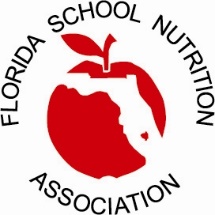 
All FSNA Award Submissions are due May 15Each year,  honors members who have successfully promoted the school food service nutrition program during National School Breakfast Week with the Smart Start Award. It recognizes a school center (elementary and secondary) for their outstanding promotional activities during NSBW.To apply, you must be a(n):Foodservice Employee/Manager: someone who is assigned to one school or a central kitchen that serves more than one school.Active SNA MemberActive FSNA Member (you have to be a member of both organizations)How to Apply:Complete the Entry Form (pg 2). Must be submitted as a Microsoft Word document. Assemble an Award Presentation. Must be submitted as a Microsoft PowerPoint Presentation and follow these guidelines:The first slide of the PowerPoint Presentation must include: The name of the Award, the name of the applicant, County Name, FSNA Region Number, the school name and the school level—elementary or secondary.Presentation should not exceed 15 slides.Slide transitions should be set at the appropriate speed to be able to understand what is being presented. A brief video and/or pictures are encouraged.Upload both files (and up to three supporting files) to the FSNA Dropbox: https://www.dropbox.com/request/9j8speH4RWl4mybXl7NRPlease save your documents as “Award Name and Level_Nominee Name” eg – “Smart Start Elementary Level_Jane Doe”. If you have multiple documents you may add a number at the end of the name, eg “Smart Start Elementary Level_Jane Doe1” and “Smart Start Elementary Level_Jane Doe2”JudgingJudging will be done by members of the FSNA Scholarships and Awards Committee. Judging will be based on the following criteria:Official forms used and all sections completed								Creative use of the theme for NSBW this year	  							Quality of content 											Presentation Quality (length, transitions, design, spelling & grammar, etc.)				Documentation Program Participation Information								Report of Media Coverage 									Special Guests											Involvement of stakeholders (students, parents, community, etc.)				Promotion of nutrition and wellness using the NSBW theme	RecognitionWinners (one (1) for an elementary school and one (1) from a secondary school) shall receive recognition and an engraved plaque at the FSNA Annual Conference & Expo. All eligible nominees will receive a nomination certificate.All presentations and submissions including photos and videos may be shown at any FSNA Event and/or on the FSNA Website and/or used in any FSNA publication.Smart Start Award – National School Breakfast Week Entry Form:You must use this form—other forms will not be accepted and your entry will be disqualified. Please fill out carefully and completely. The information on this form will be used to create the FSNA awards presentation, and nominee certificates, and winner plaques. Name of Applicant: _______________________________________________________Email: _____________________________________________________________________School Name: _______________________________________________________________County: __________________________________ FSNA Region #: ___________________School Level:   (MUST CIRCLE ONE)     	ELEMENTARY  	  SECONDARY 
Schools that are K-12; K-8; K-6 or have a similar set up where there are secondary school students in the same facility as elementary students must submit this award in the Elementary School Level Category.By completing this form and submitting the award, you are attesting that the above information as well as the award entry information and documentation are accurate and true to the best of your knowledge.Smart Start Award – National School Breakfast WeekTools to Help You Complete Your Award PresentationHighlight the activities from the current school year that were planned and conducted in your school. Show documentation—you can use the chart below in your presentation. You must use the dates provided by SNA for National School Breakfast Week. Program Participation:Report of Media Coverage:Briefly describe and show documentation when available.  Remember, you can imbed a video into your PowerPoint Presentation.1.	News Releases or Newspaper Article  2.	Radio/T.V. Coverage (give station’s call letters)  3.	Other  Special Guest(s):List names of all special guest(s) and their title participating in NSBW activities. Show pictures or other documentation of guests’ participation if available. Total Breakfast served during:National school breakfast weekNational school breakfast weekweek prior to National school breakfast weekweek prior to National school breakfast weekTotal Breakfast served during:StudentsAdultsStudentsAdultsMondayTuesdayWednesdayThursdayFriday